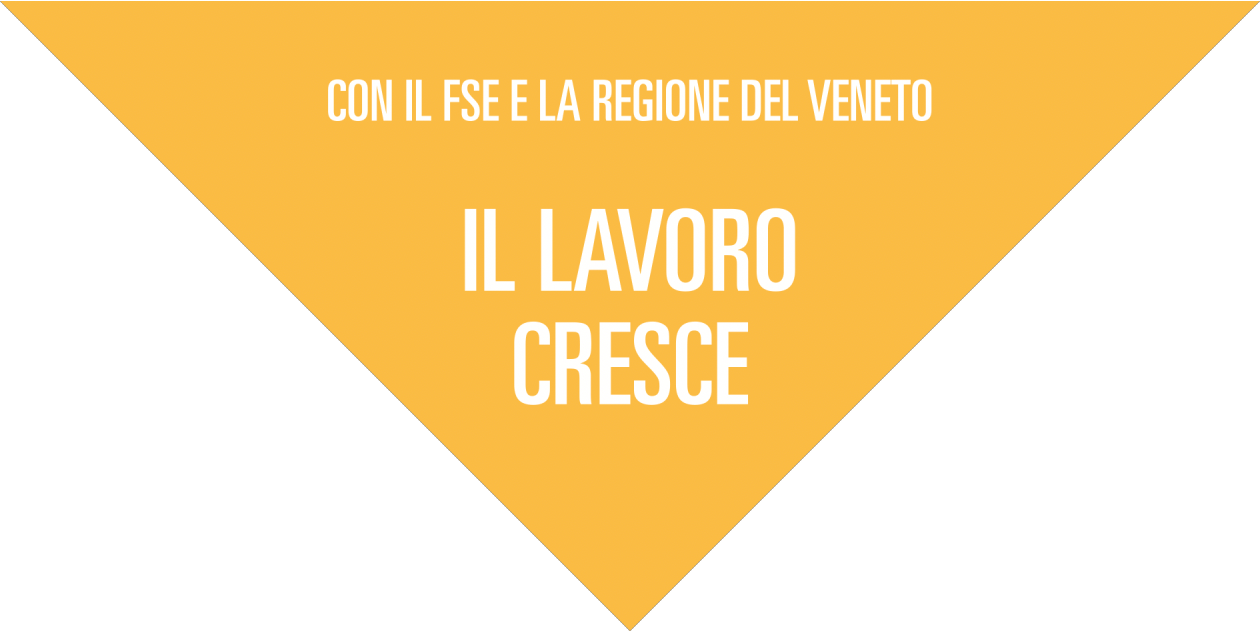 Performare s.r.l. promuove assieme ai propri partner di progetto  L1 - DDD – Dimensione Digitale Donna nell’ambito della DGR 526/2020 IL VENETO DELLE DONNE   Codice Progetto 3710-0001-526-2020 approvato con DDR n. 644 del 05/08/2020 Si prevedono interventi volti all'aumento dell'occupabilità delle donne disoccupate o inattive con l'obiettivo di favorirne l'inserimento e la permanenza in un mercato del lavoro sempre più digitale e fatto di "lavori ibridi", proprio come previsto dalla DGR 526/2020 con riferimento alla Linea 1 "Il Filo". Gli interventi proposti hanno un focus principale sulla tematica della digitalizzazione considerata prioritaria del proponente e dalla rete di partner coinvolti come strumento per favorire la promozione della propria figura nel mercato del lavoro. Saranno organizzati doversi tipi di percorsi, uno di Empowerment per promuoversi nel mondo del lavoro di 28 ore A questi percorsi formativi seguiranno specifici INTERVENTI DI ASSISTENZA le cui differenti durate e declinazioni sono motivate dagli esiti dell'analisi delle potenziali utenti (più o meno skillate) da parte di ogni partner. Il corso di empowerment prevede nello specifico un’assistenza individuale di 6 ore e una di gruppo della durata di 15 ore.Il progetto prevede inoltre momenti pubblici con Workshop dedicati allo Smart Working all'intergenerazionalità e la parità di genere con testimonianze imprenditrici e Webinar sui temi dell'e-learning e delle strategie per l'autoformazione" oltre a un evento conclusivo regionale di diffusione. DESTINATARIE Sono destinatarie della presente iniziativa donne disoccupate/inattive. Studentesse degli Istituti di Istruzione Secondaria Superiore e/o dei Percorsi di Istruzione e Formazione Professionale potranno partecipare alle attività seminariali e di webinar e, per questo tipo di utenza, saranno organizzati anche interventi di accompagnamento.SEDE DI SVOLGIMENTO I percorsi formativi si svolgeranno presso Performare s.r.l. (Via Retrone, 1 – Olmo di Creazzo – VI), presso le sedi individuate dai partner di progetto a seconda delle edizioni di avvio tenendo conto anche del luogo di provenienza delle candidate o, nel caso perduri la situazione di emergenza sanitaria, in modalità a distanza. BENEFIT La partecipazione al progetto è completamente gratuita. L'attività è finanziata infatti dal FONDO SOCIALE EUROPEO e dalla Regione Veneto e quindi non comporta costi di iscrizione a carico dell'utente. DOMANDA DI AMMISSIONE – SELEZIONI per la quinta e sesta edizione del percorso Empowerment per promuoversi nel mondo del lavoro di 28 ore, per accompagnamento individuale di 6 ore e per accompagnamento di gruppo di 15 ore.Per partecipare è OBBLIGATORIO INVIARE domanda di ammissione allegata alla presente (scaricabile dal link sotto riportato) con tutta la documentazione in essa richiesta entro il 19/10/2021 alle ore 15.00 tramite indirizzo e-mail selezione@performare.net  o fax al n. 0444-277939 o portando direttamente in sede la documentazione. La candidata sarà contattata dall'ente solo in caso di richiesta di perfezionamento documentazione. La selezione è prevista per il giorno 20 ottobre 2021 alle ore 9.30  La Commissione terrà conto dei requisiti formali (stato di disoccupazione con presentazione della DID) e le caratteristiche professionali rilevate nel curriculum vitae inviato - valutando se le abilità e le attitudini sono in linea con gli obiettivi formativi del progetto.  L’ammissione avverrà in base ad una graduatoria risultante dall’intero iter di selezione, effettuato da un’apposita commissione e sarà pubblicata sul sito www.performare.net entro 1 giorno dal termine delle selezioni Documenti da presentare entro il 19/10/2021 Documenti da presentare  Domanda di ammissione compilata e firmata corredata dal MODULO DI PARTECIPAZIONE su modello REGIONALE  Titolo di studio: per titoli di studio conseguiti in Italia: copia del Titolo di Studio o l’Autocertificazione titolo di studio (allegata a questa Domanda di ammissione);  per titoli di studio conseguiti all’interno dell’UE: presentare la produzione ufficiale in lingua italiana di ogni documento presentato, rilasciata dalla competente Autorità;  per titoli di studio conseguiti all’esterno dell’UE: presentare il titolo originale o copia autentica di originale legalizzato. Copia della Dichiarazione di Immediata Disponibilità (DID) rilasciata dal Centro per l’Impiego di competenza. Fotocopia fronte retro carta d’identità in corso di validità  Fotocopia codice fiscale  Curriculum vitae  Fotocopia permesso di soggiorno (se cittadino/a straniero/a) Informativa Privacy con consenso al trattamento dei dati (allegata a questa DOMANDA di Ammissione Data _________________________ Firma dell’utente per accettazione _____________________________________ COGNOME NOME: (leggibile) _______________________________ AUTOCERTIFICAZIONE TITOLO DI STUDIO (Art. 46 – Lettera r,s,t – D.P.R. 28 dicembre 2000, n. 445) Il Sottoscritto ___________________________________ CF. _____________________________________________ nato a _____________________________ (_____) il ___/___/_____________, residente a _____________________________ (_____) in __________________________________ n° __________ domiciliato a _____________________________ (_____) in __________________________________ n° _________ Consapevole che in caso di dichiarazione mendace sarà punito ai sensi del Codice Penale secondo quanto prescritto dall’art. 76 del D.P.R. 445/2000 e che, inoltre qualora dal controllo effettuato emerga la non veridicità del contenuto di taluna delle dichiarazioni rese, decadrà dai benefici conseguenti al provvedimento eventualmente emanato sulla base della dichiarazione non veritiera (art. 75 d.p.r. n.445/2000). Dichiara di essere informato, ai sensi e per gli effetti di cui all’art. 13 del D.L.gsl 196/2003 che i dati personali raccolti saranno trattati, anche con strumenti informatici, esclusivamente nell’ambito del procedimento per il quale la presente dichiarazione viene resa  DICHIARA Di essere in possesso del seguente titolo di studio _________________________________________________________________________________________________________ Conseguito presso _________________________________________________________________________________________________________ In data _________________________________________________________________________________________________________ ________________________________ 	 	 	______________________________________________  	              Data 	 	 	 	 	            Firma del dichiarante (per esteso e leggibile) OGGETTO: Informativa ai sensi e per gli effetti del GDPR UE 2016/679 e del D.lgs 196/2003 relativi alla tutela del trattamento dei dati personali. Nella sua qualità di “Interessato”, cioè di soggetto al quale si riferiscono i dati oggetto del trattamento, desideriamo metterLa al corrente degli elementi essenziali dei trattamenti effettuati. Finalità del trattamento. La raccolta ed il trattamento dei dati personali sono effettuati al fine di condurre: La raccolta e il trattamento dei dati personali sono finalizzati allo svolgimento, da parte del titolare, delle attività di ricerca, selezione e valutazione del personale, nell’interesse del candidato e del committente su specifico incarico di enti, organizzazioni, imprese individuali, professionisti e società clienti, ai fini dell’instaurazione di un rapporto di lavoro o di collaborazione. I dati del candidato sono raccolti e trattati in relazione alla specifica azione di ricerca e selezione per la quale sono stati trasmessi, ma anche per assicurare al candidato future occasioni occupazionali create da incarichi conferiti anche in futuro dai committenti al titolare; la rilevazione del grado di soddisfazione dei candidati, l’elaborazione di statistiche ad uso interno; in particolare per l’invio di materiale pubblicitario o di vendita diretta, compimento di ricerche di mercato o di comunicazione commerciale sia con modalità di contatto automatizzate (posta elettronica, altri sistemi di comunicazione a distanza tramite reti di comunicazione come, in via meramente esemplificativa: sms, mms, whatsapp) sia tradizionali (posta cartacea), da parte dei Titolari; e saranno oggetto di trattamento improntato ai principi di correttezza, liceità, trasparenza e di tutela della Sua/Vostra riservatezza e dei Suoi/Vostri diritti. Le finalità contrattuali, d’erogazione dei servizi, di contenzioso commerciale e non, e promozionali riguardano il trattamento dei dati personali del solo interessato. I dati personali dell’interessato verranno trattati per tutta la durata dei rapporti contrattuali instaurati e anche successivamente per l’espletamento di tutti gli adempimenti di legge nonché per future finalità commerciali. Antiriciclaggio e Antiterrorismo.  Il conferimento dei dati previsti dalla normativa in materia di Antiriciclaggio e Antiterrorismo è obbligatorio e l'eventuale rifiuto di rispondere preclude la prestazione professionale richiesta e può comportare la segnalazione dell’operazione al competente organo di vigilanza. Al riguardo si precisa che il trattamento dei dati personali connesso agli obblighi antiriciclaggio avrà luogo avendo riguardo alle specifiche modalità di esecuzione imposte agli operatori non finanziari dal Regolamento in materia di identificazione e conservazione delle informazioni previsto dall'art. 3 comma 2, del D.Lgs. n. 56/2004 ed adottato con D.M. n. 143/2006. Altre informazioni potrebbero altresì essere tratte da fonti pubbliche per ottemperare agli obblighi di cui al D.Lgs. 231/2007. Modalità di trattamento Il trattamento dei dati per le finalità esposte ha luogo con modalità sia automatizzate, su supporto elettronico o magnetico, sia non automatizzate, su supporto cartaceo, nel rispetto delle regole di riservatezza e di sicurezza previste dalla legge, dai regolamenti conseguenti e da disposizioni interne. Luogo di trattamento I dati vengono attualmente trattati ed archiviati presso la sede operativa di Via Retrone, 1, Olmo di Creazzo (Vicenza). Sono inoltre trattati, per conto della scrivente, da professionisti e/o società incaricati di svolgere attività tecniche, di sviluppo, gestionali e amministrativo - contabili. Natura obbligatoria o facoltativa del conferimento dei dati Alcuni dati sono indispensabili per l’instaurazione del rapporto contrattuale o per la sua esecuzione, mentre altri si possono definire accessori a tali fini. Il conferimento dei dati alla scrivente è obbligatorio per i soli dati per cui è previsto un obbligo normativo o contrattuale. Conseguenze di un eventuale rifiuto al conferimento Nei casi in cui il conferimento dei dati è previsto da un obbligo normativo o contrattuale, l’eventuale rifiuto metterebbe il Fornitore nelle condizioni di non poter dare esecuzione o prosecuzione al Contratto in quanto costituirebbe un trattamento illecito. Nei casi in cui non sia previsto alcun obbligo di legge al conferimento dei dati, il rifiuto non sortirebbe le conseguenze di cui sopra ma impedirebbe comunque di dare esecuzione alle operazioni accessorie. Comunicazione dei dati Ferme restando le comunicazioni e diffusioni effettuate in esecuzione di obblighi di legge, i dati relativi alla Vostra Persona giuridica potranno essere comunicati in Italia e/o all’estero a: Professionisti e consulenti, società di consulenza, società di factoring, istituti di credito, società di recupero crediti, società di assicurazione del credito, società di informazioni commerciali, aziende operanti nel settore del trasporto; Enti Pubblici e privati, anche a seguito di ispezioni o verifiche come, ad esempio: Amministrazione Finanziaria, Organi di Polizia Tributaria, Autorità Giudiziarie, Ufficio italiano Cambi, Ispettorato del Lavoro, ASL, Enti Previdenziali, ENASARCO, Camera di Commercio, etc.; Altre aziende anche residenti all’estero (v. punto specifico seguente); Soggetti che possono accedere ai Vostri dati in forza di disposizione di legge; I dati sensibili, ancorché trattati in forma del tutto anonima, non saranno oggetto di alcuna forma di diffusione e/o cessione, fatto salvo esclusivamente per il raggiungimento dei fini acclarati dalla presente e dietro specifica autorizzazione scritta da parte Vostra.   6 Trasferimento dei dati all’estero. I dati dell’interessato possono essere comunicati ad altre aziende, con sede presso Paesi Terzi non europei, solo per l'esecuzione degli obblighi derivanti dal contratto di servizio del quale l’interessato è parte interessata o per adempiere, prima della conclusione del contratto, a specifiche Sue richieste, ovvero per la conclusione o per l'esecuzione di un contratto stipulato a Suo favore. Tempi di conservazione dei dati: I dati forniti verranno conservati presso i nostri archivi secondo i seguenti parametri: Per le attività di amministrazione, contabilità, ordini, gestione della preventivazione e dell’intero flusso di produzione, assistenza e manutenzione, spedizione, fatturazione, servizi, gestione dell'eventuale contenzioso: 10 anni come stabilito per Legge dal disposto dell’art. 2220 C.C., fatti salvi eventuali ritardati pagamenti dei corrispettivi che ne giustifichino il prolungamento; Per le finalità di cui ai punti 3 su riportati i tempi di conservazione sono fino alla scadenza del contratto e/o della relazione commerciale di fornitura comprensiva delle eventuali manutenzioni ordinarie e straordinarie. Diritti dell’interessato. Relativamente ai dati personali medesimi l’interessato può esercitare i diritti previsti nei limiti ed alle condizioni previste dal Regolamento Europeo 2016/679 e dalla Legislazione vigente. In caso di sottoscrizione di una qualsiasi forma di consenso al trattamento richiesto dalla PERFORMARE S.R.L.si fa presente che l’interessato può revocarlo in qualsiasi momento, fatti salvi gli adempimenti obbligatori previsti dalla normativa vigente al momento della richiesta di revoca, contattando il Titolare del trattamento ai recapiti di seguito riportati. Titolare e Responsabile del trattamento. Il titolare del trattamento, al quale Lei potrà rivolgersi per far valere i diritti di cui sopra, è PERFORMARE S.R.L con sede legale in Vicenza, Via del Commercio n. 3 e sede operativa in Via Retrone, 1, Olmo di Creazzo (Vicenza). I citati diritti potranno essere da Lei esercitati anche mediante l’invio di comunicazioni al seguente indirizzo di posta elettronica: info@performare.net Olmo di Creazzo (Vicenza) 03/05/2021   	 	 	 	 	 	 	PERFORMARE S.R.L  **************** DICHIARAZIONE DI CONSENSO (Ai sensi del GDPR UE 2016/679) L’interessato dichiara di aver ricevuto completa informativa ed esprime il consenso al trattamento dei dati personali per la fornitura dei Servizi ed alla comunicazione dei propri dati qualificati come personali dalla citata legge nei limiti, per le finalità e per la durata precisati nell’informativa. Tutte le autorizzazioni rilasciate dal/dai sottoscritto/i potranno essere revocate in ogni momento solo a mezzo lettera raccomandata A.R. a Voi indirizzata e detta revoca avrà effetto dal giorno successivo a quello di ricevimento di detta raccomandata. In merito sono comunque fatti salvi i trattamenti imposti in osservanza delle vigenti leggi. ****************   IN RELAZIONE ALLA PUBBLICAZIONE DELL'IMMAGINE L'interessato inoltre dichiara di aver ricevuto completa informativa ed esprime il consenso al trattamento dei dati personali per la fornitura dei Servizi ed alla comunicazione dei propri dati qualificati come personali dalla citata legge anche per il tramite della loro pubblicazione nel sito, ovvero nella pagina Facebook, Instagram e Linkedin al solo fine di consentire a Performare S.r.l. di pubblicizzare la propria attività. 	         O   ACCONSENTO 	 	 	O   NON ACCONSENTO Data 	 	 	 	 	 	 	 	Firma_________________________ IN RELAZIONE ALL'ATTIVITA' DI MARKETING: Autorizzazione al trattamento dei dati personali per invio di materiale informativo, promozionale, pubblicitario, di marketing, relativo ai servizi forniti da Performare S.r.l..  	                                         O   ACCONSENTO 	 	                 O   NON ACCONSENTO Data  	                           	 	 	 	 	 	Firma_________________________ DOMANDA DI AMMISSIONE PER IL PROGETTO L1 - DDD – Dimensione Digitale Donna Empowerment per promuoversi nel mondo del lavoro – edizione 5 e 6
Accompagnamento individuale e di gruppo.DOMANDA DI AMMISSIONE PER IL PROGETTO L1 - DDD – Dimensione Digitale Donna Empowerment per promuoversi nel mondo del lavoro – edizione 5 e 6
Accompagnamento individuale e di gruppo.DOMANDA DI AMMISSIONE PER IL PROGETTO L1 - DDD – Dimensione Digitale Donna Empowerment per promuoversi nel mondo del lavoro – edizione 5 e 6
Accompagnamento individuale e di gruppo.La sottoscritta La sottoscritta La sottoscritta nata Il Il RESIDENZA Comune Prov. Cap in via in via n. DOMICILIO Comune Prov. Cap in via in via n. Telefono Cellulare Cellulare E-mail E-mail E-mail Codice Fiscale Cittadinanza Cittadinanza Titolo di studio 	  	 □ Nessun titolo / Licenza elementare 	□ Diploma di scuola media superiore □ Licenza media  	□ Laurea e successive specializzazioni  □ Qualifica professionale 	□ Titolo post – diploma non universitario Titolo di studio 	  	 □ Nessun titolo / Licenza elementare 	□ Diploma di scuola media superiore □ Licenza media  	□ Laurea e successive specializzazioni  □ Qualifica professionale 	□ Titolo post – diploma non universitario Titolo di studio 	  	 □ Nessun titolo / Licenza elementare 	□ Diploma di scuola media superiore □ Licenza media  	□ Laurea e successive specializzazioni  □ Qualifica professionale 	□ Titolo post – diploma non universitario DATA NOME E COGNOME FIRMA  _____/_____/______ _________________________________ _________________________________ 